筋トレ　かなめの体操　いつまでも若々しい姿勢を保つための体操１．胸の筋肉を伸ばす体操　　伸ばした所で８秒止める。２回。２．股関節の前側の筋肉を伸ばす体操　　８秒かけて伸ばす。１回。３．首の筋肉を伸ばす体操　　4秒かけて伸ばし、4秒で戻る。２回ずつ。４．足の指の筋肉を伸ばす体操　４秒で曲げて、４秒で戻る。２回ずつ。５．あごを引く筋肉を鍛える体操　　４秒で力を入れて４秒で力を抜く。３回。６．骨盤を起こす筋肉を鍛える体操　　４秒で骨盤を起こし、４秒で戻る。３回。７．腹式呼吸で腹筋を鍛える体操　　　４秒で息を吸って、ゆーっくり吐き切ります。３回。８．骨盤底筋を鍛える体操　　数えながら４秒で力を入れて、４秒で力を抜く。３回。９．足の指の筋肉を鍛える体操　　４秒で力を入れてグー、４秒で力を入れてパー。３回。R２年８月　羽咋市地域包括支援センター立位椅子座位床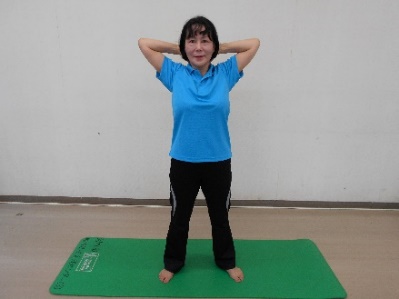 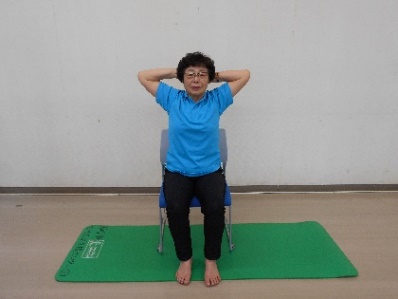 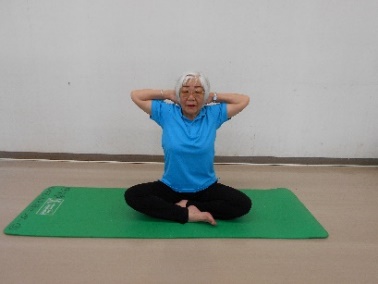 両手を組んで後頭部に置き、肘を開いて胸の筋肉を伸ばします。両手を組んで後頭部に置き、肘を開いて胸の筋肉を伸ばします。両手を組んで後頭部に置き、肘を開いて胸の筋肉を伸ばします。立位椅子座位床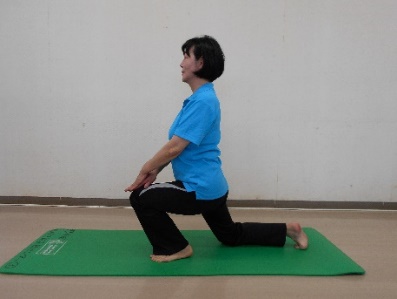 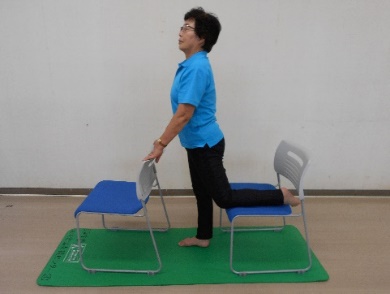 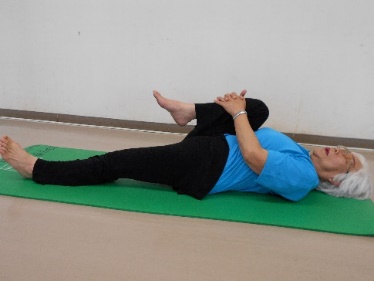 体や骨盤が前に倒れないようにします。腰を前に出すようにして、股関節の前側を伸ばします。体や骨盤が前に倒れないようにします。腰を前に出すようにして、股関節の前側を伸ばします。両手で足を抱えます。反対の伸ばした足の股関節の前側を伸ばし、足が床から離れないようにします。椅子座位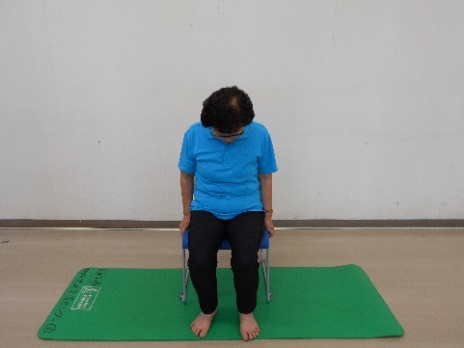 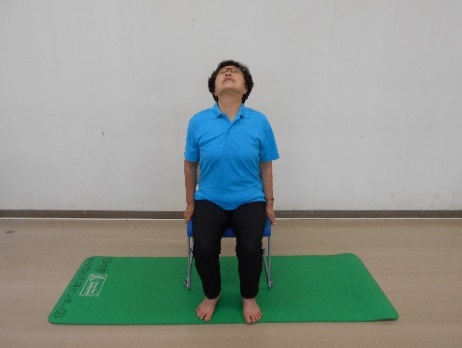 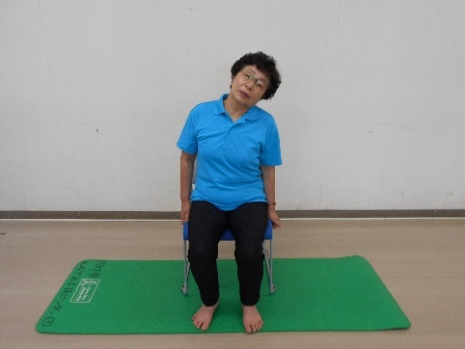 前曲げ　　　　　　　　　　　　　後ろ曲げ　　　　　　　　　　右に倒す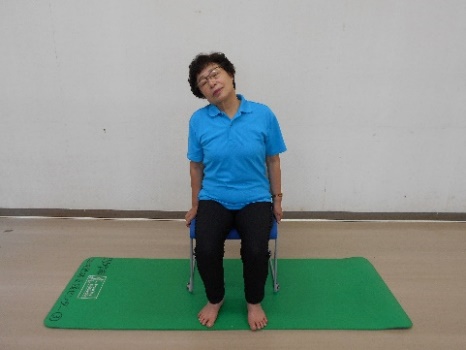 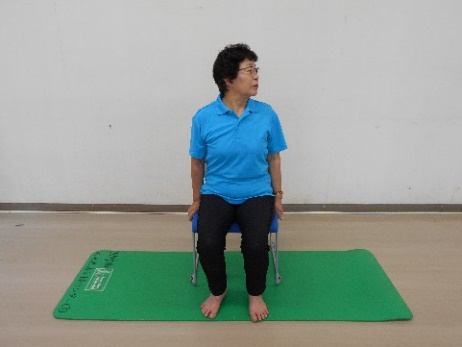 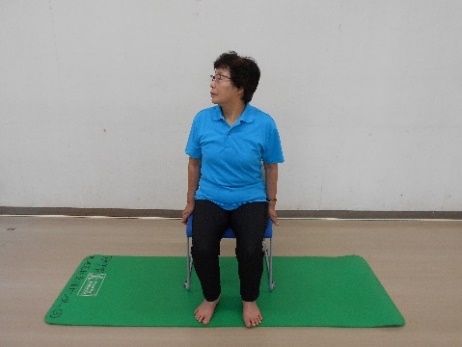 左に倒す　　　　　　　　　　　右にひねる　　　　　　　　　左にひねる椅子座位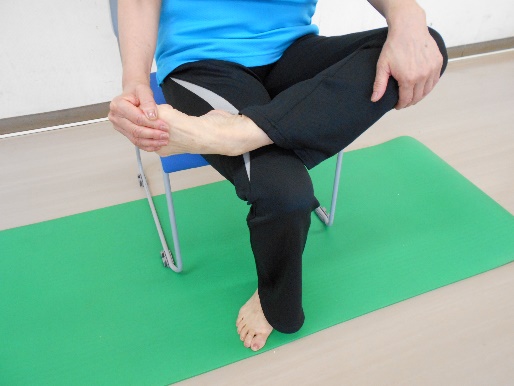 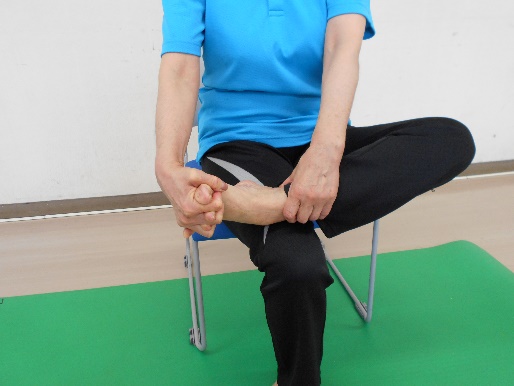 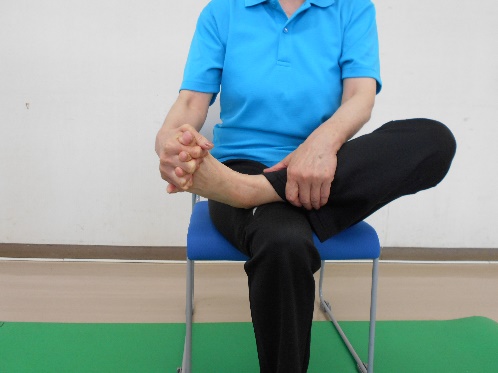 足指を曲げる　　　　　　　　　足指を反らす　　　　　　　　　　足首を回す足の指全体を曲げます。次に手と足の指を組んで、足指を反らせます。指を組んだまま、足首右回りと左回りに５秒ずつ回します。椅子座位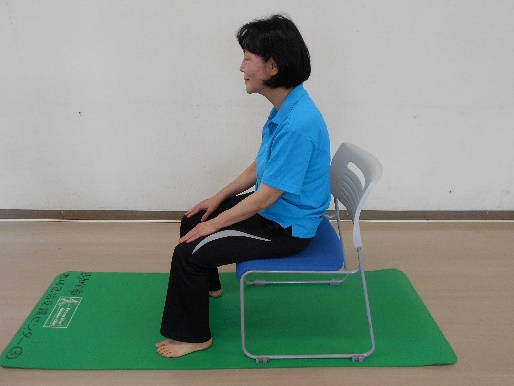 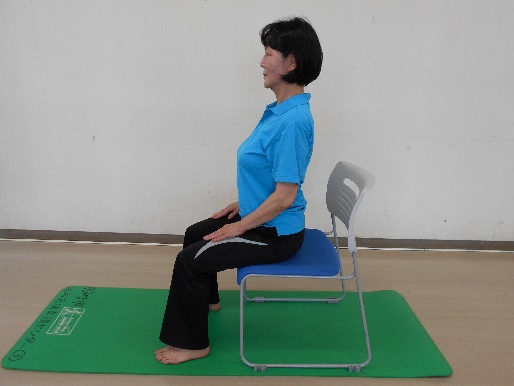 座っている時間が長くなると背中が丸くなり、首が前に出やすくなります。あごを引いて姿勢をとります。椅子座位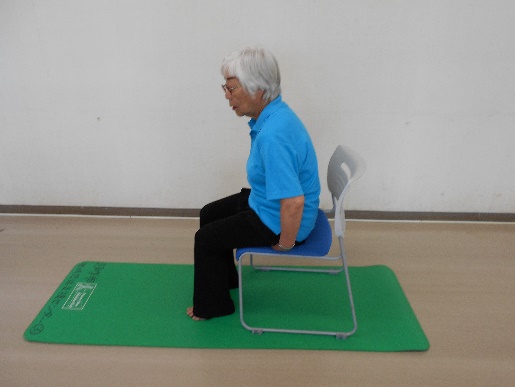 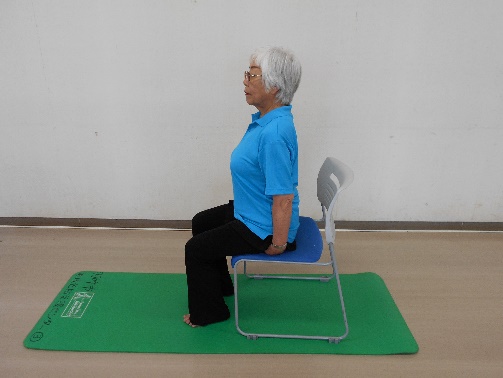 座っている時間が長くなると、骨盤が後ろに傾いて、背中が丸くなりやすいです。骨盤を起こして、背筋を伸ばし、良い姿勢をとります。立位や椅子座位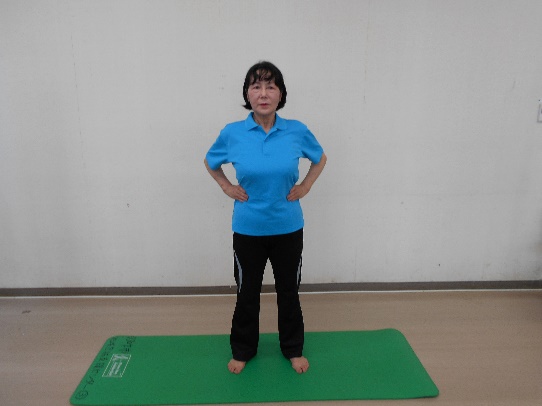 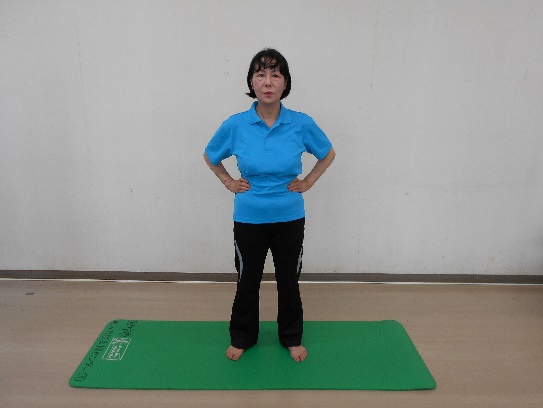 ４秒で吸って、ゆーっくり息を吐き切ります。吐き切る時に、お腹に力が入るように意識します。椅子座位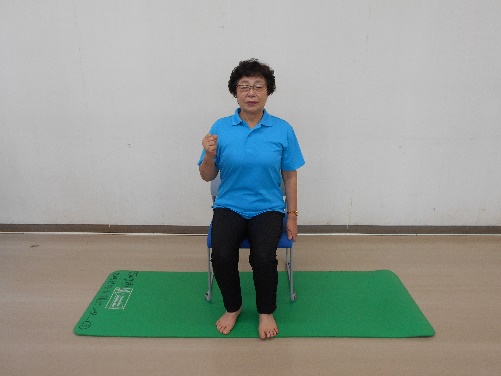 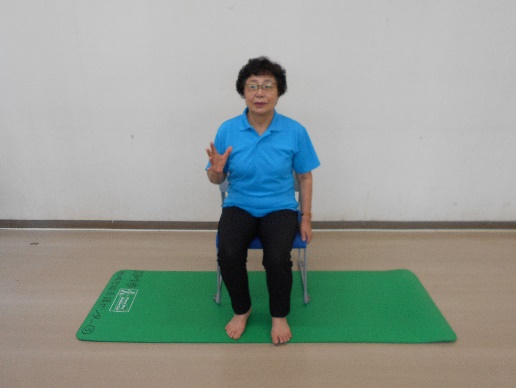 お尻の穴を閉めるように４秒力を入れて、４秒力を抜きます。椅子座位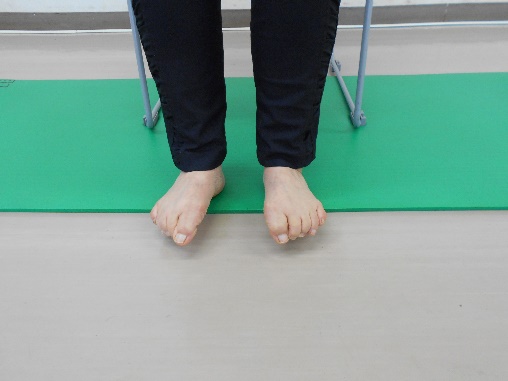 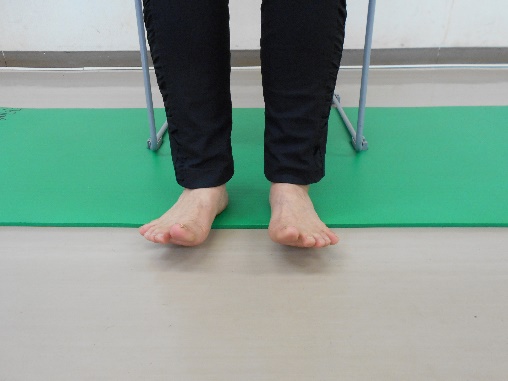 足の指でグーパーを、力を入れて繰り返します。